Name: _____________________________________________Hour: _______Basic Surface Area and Volume of Pyramids Homework 2017Find the volume and/or surface area of the solid. Round to the nearest tenth.1.								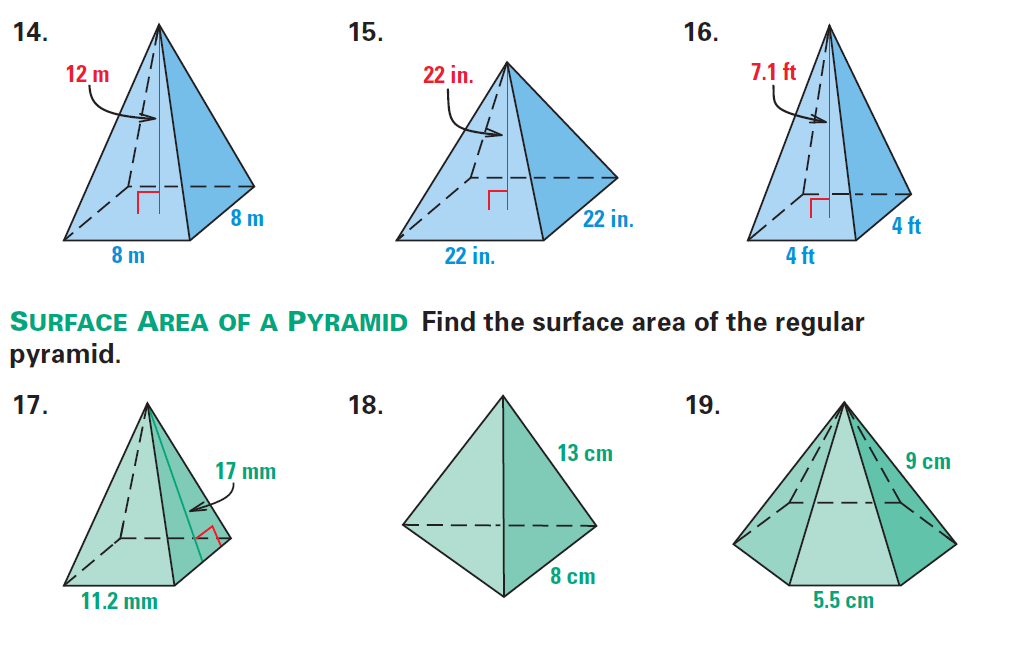 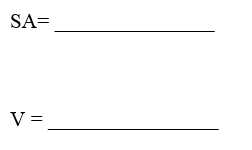 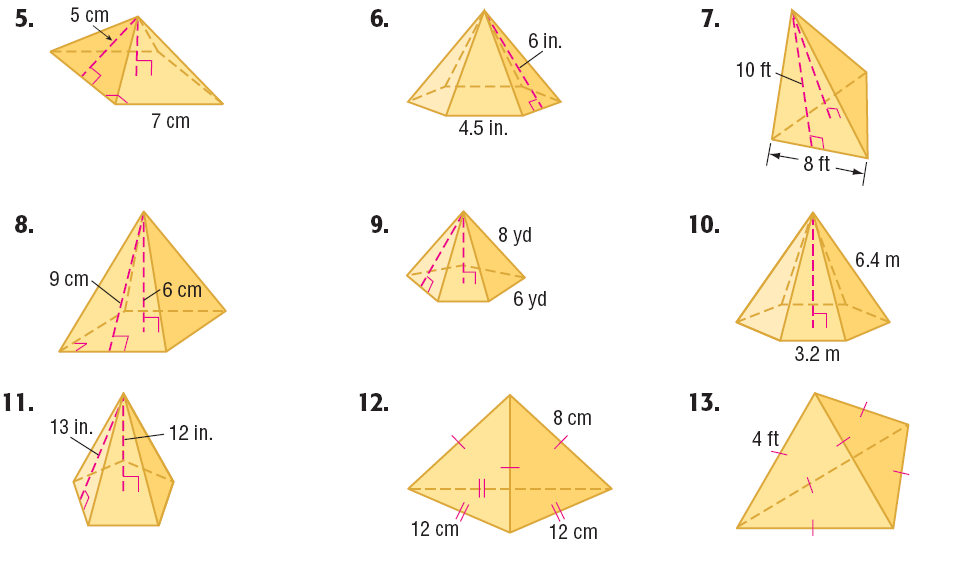 2.								3. 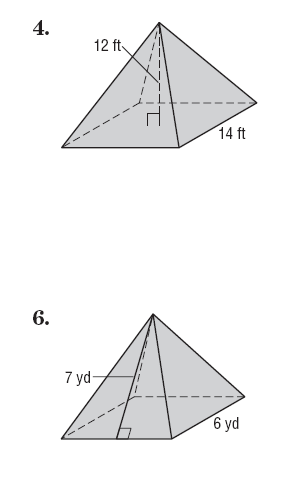 4.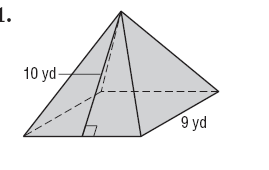 Directions: Find the volume. Round to the nearest tenth if needed. 5. 							6. 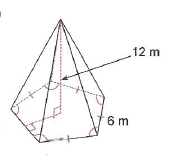 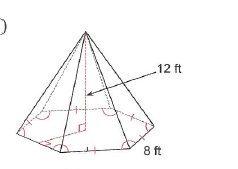 Directions: Find the surface area. Round to the nearest tenth if needed. 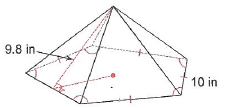 7.						  	8. 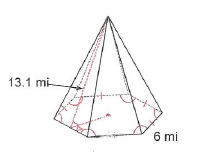 